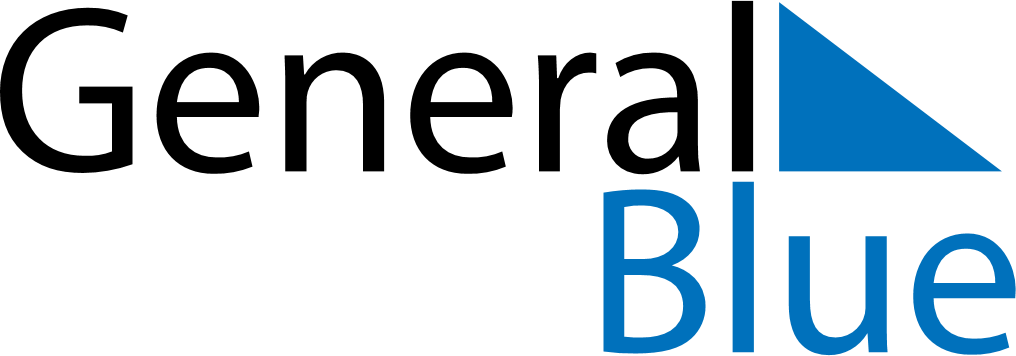 Martinique 2019 HolidaysMartinique 2019 HolidaysDATENAME OF HOLIDAYJanuary 1, 2019TuesdayNew Year’s DayApril 19, 2019FridayGood FridayApril 22, 2019MondayEaster MondayMay 1, 2019WednesdayLabour DayMay 8, 2019WednesdayVictory DayMay 22, 2019WednesdayAbolition of SlaveryMay 26, 2019SundayMother’s DayMay 30, 2019ThursdayAscension DayJune 9, 2019SundayPentecostJune 10, 2019MondayWhit MondayJuly 14, 2019SundayBastille DayJuly 21, 2019SundayVictor Shoelcher DayAugust 15, 2019ThursdayAssumptionNovember 1, 2019FridayAll Saints’ DayNovember 11, 2019MondayArmistice DayDecember 25, 2019WednesdayChristmas Day